VERBALE DI FUORI USOL’anno _________________________ il mese di ___________________ il giorno ____________ nei locali del _________________________________ afferenti al Distretto/P.O. Dipartimento/U.O.C./UOS, si riunisce la Commissione all’uopo costituita per dichiarare fuori uso beni e/o attrezzature sanitarie.Viste le note (solo per le attrezzature sanitarie e/o apparecchiature informatiche)Prot. n. _______________ del _____________ con cui è stato chiesto il parere della Società Tecnologie Sanitarie S.P.A. per le attrezzature sanitarie sotto individuate. Detta Società ha espresso il seguente parere: _________________________________________________________________________________________Prot. n. _______________ del ______________ con cui è stato chiesto il parere del Servizio Informatico Aziendale per le apparecchiature informatiche sotto individuate. Detto servizio ha espresso il seguente parere _________________________________________________________________________________________La Commissione, avendo verificato che i beni sotto indicati hanno perso, in maniera totale, la loro capacità produttiva, dichiara il fuori uso, degli stessi ai sensi dell’art. 7.7 del Regolamento per la gestione dei beni mobili del patrimonio dell’ASP di Palermo adottato con deliberazione n. 5 del 15.2.2013.Il presente verbale viene trasmesso in originale o in copia conforme all’originale ai Direttori dei Coordinamenti Amministrativi, Aree 1, 2 e 3, per i relativi adempimenti consequenziali.DISTRETTO N.______P.O. ________________________DIPARTIMENTO______________________________________UOC/UOS_________________________________La Commissione      Il Referente Inventario Periferico                                                                            Destinatario/Utilizzatore del bene___________________________                                                                                 __________________________                                                                        Il Consegnatario/Sub Consegnatario__________________________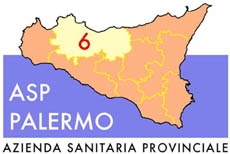 Sede legale: Via G. Cusmano, 24 – 90141  PALERMOC.F. e P. I.V.A.: 05841760829        N. ________________________. N. Inventario KPMGN. Inventario vecchioN. S.I.C.Descrizione del beneUbicazioneMotivazioneValore Residuo